       Родителям о ФГОС  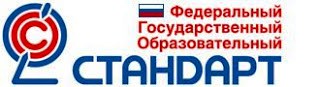 Родителям о ФГОС дошкольного образованияСовет Министерства образования и науки Российской Федерации по федеральным государственным образовательным стандартам утвердил федеральный государственный стандарт дошкольного образования.В соответствии с новым законом «Об образовании в Российской Федерации» дошкольное образование впервые стало самостоятельным уровнем общего образования. Как отметила директор Департамента государственной политики в сфере общего образования Минобрнауки России А.Зырянова, "с одной стороны, это признание значимости дошкольного образования в развитии ребенка, с другой – повышение требований к дошкольному образованию, в том числе через принятие федерального государственного образовательного стандарта дошкольного образования".Разработка стандарта велась с 30 января 2013 года рабочей группой ведущих экспертов в сфере дошкольного образования под руководством директора Федерального института развития образования А. Асмолова.Как подчеркнул А. Асмолов, "в соответствии с принятой разработчиками идеологией дошкольное детство рассматривается в ценностной системе координат культуры достоинства, а не только культуры полезности. В этой системе координат ребёнка ценят, а не оценивают, детство является самоценным этапом, а не только подготовкой к школе; образование выступает как институт социализации и индивидуализации и не сводится к сфере услуг.Центральная психодидактическая технология стандарта – это развивающее взаимодействие ребёнка с взрослыми и со сверстниками, а не только одностороннее воздействие на ребёнка. Разработанный стандарт не допускает переноса учебно-дисциплинарной модели образования на жизнь ребёнка дошкольного возраста. Дошкольный ребёнок – человек играющий, поэтому в стандарте закреплено, что обучение входит в жизнь ребёнка через ворота детской игры".В июне 2013 года проект ФГОС дошкольного образования был представлен на широкое общественное обсуждение.28 августа 2013 года Совет Министерства образования и науки Российской Федерации по федеральным государственным образовательным стандартам принял решение утвердить ФГОС дошкольного образования.          Родителям о ФГОС  Родителям о ФГОС дошкольного образованияСовет Министерства образования и науки Российской Федерации по федеральным государственным образовательным стандартам утвердил федеральный государственный стандарт дошкольного образования.В соответствии с новым законом «Об образовании в Российской Федерации» дошкольное образование впервые стало самостоятельным уровнем общего образования. Как отметила директор Департамента государственной политики в сфере общего образования Минобрнауки России А.Зырянова, "с одной стороны, это признание значимости дошкольного образования в развитии ребенка, с другой – повышение требований к дошкольному образованию, в том числе через принятие федерального государственного образовательного стандарта дошкольного образования".Разработка стандарта велась с 30 января 2013 года рабочей группой ведущих экспертов в сфере дошкольного образования под руководством директора Федерального института развития образования А. Асмолова.Как подчеркнул А. Асмолов, "в соответствии с принятой разработчиками идеологией дошкольное детство рассматривается в ценностной системе координат культуры достоинства, а не только культуры полезности. В этой системе координат ребёнка ценят, а не оценивают, детство является самоценным этапом, а не только подготовкой к школе; образование выступает как институт социализации и индивидуализации и не сводится к сфере услуг.Центральная психодидактическая технология стандарта – это развивающее взаимодействие ребёнка с взрослыми и со сверстниками, а не только одностороннее воздействие на ребёнка. Разработанный стандарт не допускает переноса учебно-дисциплинарной модели образования на жизнь ребёнка дошкольного возраста. Дошкольный ребёнок – человек играющий, поэтому в стандарте закреплено, что обучение входит в жизнь ребёнка через ворота детской игры".В июне 2013 года проект ФГОС дошкольного образования был представлен на широкое общественное обсуждение.28 августа 2013 года Совет Министерства образования и науки Российской Федерации по федеральным государственным образовательным стандартам принял решение утвердить ФГОС дошкольного образования. 